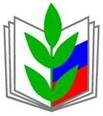 В связи с многочисленными обращениями в Смоленский обком Профсоюза работников народного образования и науки РФ по вопросу обязанности работников пройти вакцинацию от гриппа разъясняем.Постановлением Правительства РФ от 15.07.1999г. №825 утвержден «Перечень работ, выполнение которых связано с высоким риском заболевания инфекционными болезнями и требует обязательного проведения профилактических прививок». Работы во всех типах и видах образовательных учреждениях включены в данный перечень.В соответствии со ст.9  ФЗ « Об иммунопрофилактике инфекционных болезней» от 17.09.1998г. № 157-ФЗ в Национальный календарь профилактических прививок включены следующие виды профилактических прививок: против гепатита В, дифтерии, коклюша, кори, краснухи, полиомиелита, столбняка, туберкулеза, эпидемического паротита, гемофильной инфекции и гриппа.Таким образом, работники образовательных учреждений обязаны пройти вакцинацию от гриппа!Однако, необходимо знать, что в соответствии с пунктом 1 статьи 5 ФЗ «Об иммунопрофилактике инфекционных болезней» от 17.09.1998г. № 157-ФЗ при осуществлении иммунопрофилактике граждане имеют право на:получение от медицинских работников полной и объективной информации о необходимости профилактических прививок, последствиях отказа от них, возможных поствакцинальных осложнениях; медицинский осмотр, а при необходимости и медицинское обследование перед профилактическими прививками. То есть, в случае, когда работодатель направляет работника на прохождение вакцинации от гриппа, работник имеет право требовать предварительного медицинского осмотра. А в соответствии со статьей 11 Закона «Об иммунопрофилактике инфекционных болезней» - профилактические прививки проводятся гражданам не имеющим медицинских противопоказаний.Согласно статьи 76 ТК РФ работодатель помимо случаев, изложенных в данной статье, обязан отстранить работника в случаях, предусмотренных федеральными законами и иными нормативными правовыми актами РФ. Одним из которых, является Закон «Об иммунопрофилактике инфекционных болезней» от 17.09.1998г. № 157-ФЗ. Пункт 2 статьи 5 данного Закона гласит: отсутствие профилактических прививок влечет отказ в приеме граждан на работу или отстранение граждан от работы, выполнение которых связано с высоким риском заболевания инфекционными болезнями. При этом в случае, если имеется вина работника в том, что он не сделал требуемые профилактические прививки, за время отстранения от работы зарплата ему не начисляется. Если же работодатель не организовал своевременное вакцинирование работников в соответствии с законодательством, либо же данная прививка противопоказана работнику по медицинскому заключению, либо по причинам, не зависящим от работодателя и работника, за время, в течение которого сотрудник не работал, ему начисляется заработок в размере не менее 2/3 средней заработной платы. Такие правила предусмотрены в ст. 157 ТК РФ.Технический инспектор по трудуСмоленского обкома Профсоюза работниковнародного образования и науки РФ                                                                    Посканная Е.А.                                    